Course unitDescriptor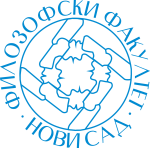 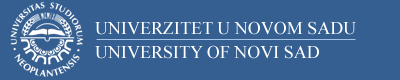 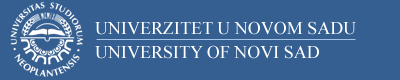 Course unitDescriptorFaculty of PhilosophyFaculty of PhilosophyGENERAL INFORMATIONGENERAL INFORMATIONGENERAL INFORMATIONGENERAL INFORMATIONStudy program in which the course unit is offeredStudy program in which the course unit is offeredEnglish StudiesEnglish StudiesCourse unit titleCourse unit titleAfrican American Literature - SurveyAfrican American Literature - SurveyCourse unit codeCourse unit code08ЕЈ2ЕЈ41008ЕЈ2ЕЈ410Type of course unit Type of course unit optionaloptionalLevel of course unitLevel of course unitBachelorBachelorField of Study (please see ISCED)Field of Study (please see ISCED)Literature and LinguisticsLiterature and LinguisticsSemester when the course unit is offeredSemester when the course unit is offeredsummersummerYear of study (if applicable)Year of study (if applicable)Number of ECTS allocatedNumber of ECTS allocated44Name of lecturer/lecturersName of lecturer/lecturersDr Aleksandra IzgarjanDr Aleksandra IzgarjanName of contact personName of contact personDr Aleksandra IzgarjanDr Aleksandra IzgarjanMode of course unit deliveryMode of course unit deliveryFace to faceFace to faceCourse unit pre-requisites (e.g. level of language required, etc)Course unit pre-requisites (e.g. level of language required, etc)PURPOSE AND OVERVIEW (max 5-10 sentences)PURPOSE AND OVERVIEW (max 5-10 sentences)PURPOSE AND OVERVIEW (max 5-10 sentences)PURPOSE AND OVERVIEW (max 5-10 sentences)The course offers a survey of the major writers of African American literature. It begins with slave narratives and explores how this form had influenced the development of African American writing in the twentieth century. Next it explores some of the most significant African American authors ranging from the twenties and thirties to the contemporary ones.The course offers a survey of the major writers of African American literature. It begins with slave narratives and explores how this form had influenced the development of African American writing in the twentieth century. Next it explores some of the most significant African American authors ranging from the twenties and thirties to the contemporary ones.The course offers a survey of the major writers of African American literature. It begins with slave narratives and explores how this form had influenced the development of African American writing in the twentieth century. Next it explores some of the most significant African American authors ranging from the twenties and thirties to the contemporary ones.The course offers a survey of the major writers of African American literature. It begins with slave narratives and explores how this form had influenced the development of African American writing in the twentieth century. Next it explores some of the most significant African American authors ranging from the twenties and thirties to the contemporary ones.LEARNING OUTCOMES (knowledge and skills)LEARNING OUTCOMES (knowledge and skills)LEARNING OUTCOMES (knowledge and skills)LEARNING OUTCOMES (knowledge and skills)The aim of the course is to study major themes of the African American literature, changing attitudes ofAfrican American authors toward their immediate community (and the wider white one) as well as social and historical phenomena that shaped these experiences.The aim of the course is to study major themes of the African American literature, changing attitudes ofAfrican American authors toward their immediate community (and the wider white one) as well as social and historical phenomena that shaped these experiences.The aim of the course is to study major themes of the African American literature, changing attitudes ofAfrican American authors toward their immediate community (and the wider white one) as well as social and historical phenomena that shaped these experiences.The aim of the course is to study major themes of the African American literature, changing attitudes ofAfrican American authors toward their immediate community (and the wider white one) as well as social and historical phenomena that shaped these experiences.SYLLABUS (outline and summary of topics)SYLLABUS (outline and summary of topics)SYLLABUS (outline and summary of topics)SYLLABUS (outline and summary of topics)Frederick Douglass, Narrative of the Life of Frederick Douglass Harriet Jacobs, Incidents in the Life of a Slave GirlLangston Hughes, Selected PoemsZora Neale Hurston, Their Eyes Were Watching GodMaya Angelou, Selected PoemsAlice Walker, The Color PurpleToni Morrison, BelovedFrederick Douglass, Narrative of the Life of Frederick Douglass Harriet Jacobs, Incidents in the Life of a Slave GirlLangston Hughes, Selected PoemsZora Neale Hurston, Their Eyes Were Watching GodMaya Angelou, Selected PoemsAlice Walker, The Color PurpleToni Morrison, BelovedFrederick Douglass, Narrative of the Life of Frederick Douglass Harriet Jacobs, Incidents in the Life of a Slave GirlLangston Hughes, Selected PoemsZora Neale Hurston, Their Eyes Were Watching GodMaya Angelou, Selected PoemsAlice Walker, The Color PurpleToni Morrison, BelovedFrederick Douglass, Narrative of the Life of Frederick Douglass Harriet Jacobs, Incidents in the Life of a Slave GirlLangston Hughes, Selected PoemsZora Neale Hurston, Their Eyes Were Watching GodMaya Angelou, Selected PoemsAlice Walker, The Color PurpleToni Morrison, BelovedLEARNING AND TEACHING (planned learning activities and teaching methods) LEARNING AND TEACHING (planned learning activities and teaching methods) LEARNING AND TEACHING (planned learning activities and teaching methods) LEARNING AND TEACHING (planned learning activities and teaching methods) Descriptive and comparative method. close readingDescriptive and comparative method. close readingDescriptive and comparative method. close readingDescriptive and comparative method. close readingREQUIRED READINGREQUIRED READINGREQUIRED READINGREQUIRED READINGDouglass Frederick, Narrative of the Life of Frederick Douglass, an American Slave, Modern Library, 2000Jacobs Harriet, Incidents in the Life of a Slave Girl, Modern Library, 2000Neale Hurston Zora, Their Eyes Were Watching God, HarperCollins Publishers, 1990Walker Alice, The Color Purple, Simon &amp; Schuster, 1982Christian Barbara, Black Feminist Criticism: Perspectives on Black Women Writers, Pergamon Press, 1985Christian Barbara, Black Women Novelists: the Development of a Tradition 1892 – 1976, Westport: Greenwood Press, 1980Douglass Frederick, Narrative of the Life of Frederick Douglass, an American Slave, Modern Library, 2000Jacobs Harriet, Incidents in the Life of a Slave Girl, Modern Library, 2000Neale Hurston Zora, Their Eyes Were Watching God, HarperCollins Publishers, 1990Walker Alice, The Color Purple, Simon &amp; Schuster, 1982Christian Barbara, Black Feminist Criticism: Perspectives on Black Women Writers, Pergamon Press, 1985Christian Barbara, Black Women Novelists: the Development of a Tradition 1892 – 1976, Westport: Greenwood Press, 1980Douglass Frederick, Narrative of the Life of Frederick Douglass, an American Slave, Modern Library, 2000Jacobs Harriet, Incidents in the Life of a Slave Girl, Modern Library, 2000Neale Hurston Zora, Their Eyes Were Watching God, HarperCollins Publishers, 1990Walker Alice, The Color Purple, Simon &amp; Schuster, 1982Christian Barbara, Black Feminist Criticism: Perspectives on Black Women Writers, Pergamon Press, 1985Christian Barbara, Black Women Novelists: the Development of a Tradition 1892 – 1976, Westport: Greenwood Press, 1980Douglass Frederick, Narrative of the Life of Frederick Douglass, an American Slave, Modern Library, 2000Jacobs Harriet, Incidents in the Life of a Slave Girl, Modern Library, 2000Neale Hurston Zora, Their Eyes Were Watching God, HarperCollins Publishers, 1990Walker Alice, The Color Purple, Simon &amp; Schuster, 1982Christian Barbara, Black Feminist Criticism: Perspectives on Black Women Writers, Pergamon Press, 1985Christian Barbara, Black Women Novelists: the Development of a Tradition 1892 – 1976, Westport: Greenwood Press, 1980ASSESSMENT METHODS AND CRITERIAASSESSMENT METHODS AND CRITERIAASSESSMENT METHODS AND CRITERIAASSESSMENT METHODS AND CRITERIAWritten exam (50%), oral exam (50%)Written exam (50%), oral exam (50%)Written exam (50%), oral exam (50%)Written exam (50%), oral exam (50%)LANGUAGE OF INSTRUCTIONLANGUAGE OF INSTRUCTIONLANGUAGE OF INSTRUCTIONLANGUAGE OF INSTRUCTIONEnglishEnglishEnglishEnglish